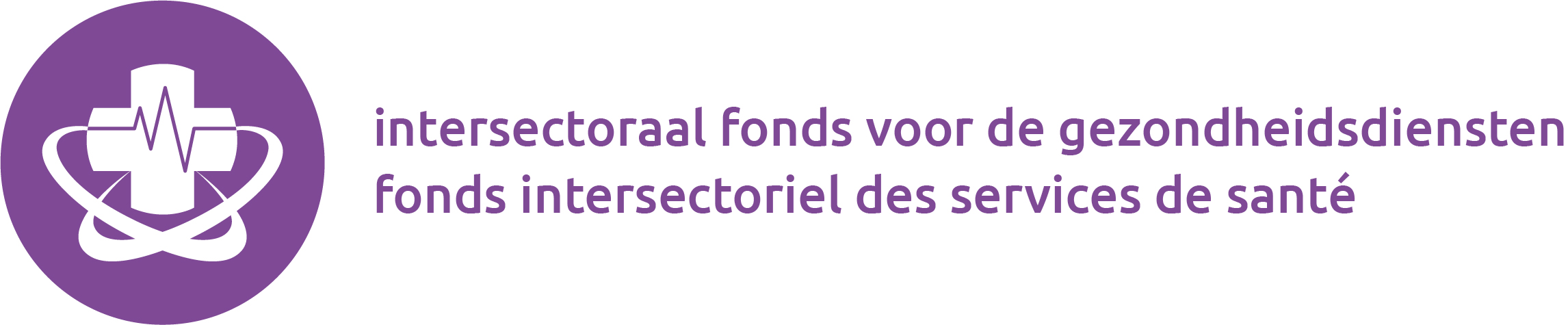 FORMULAIRE D’INSCRIPTION	                          PROJET DE FORMATION EN ART INFIRMIERINFORMATION IMPORTANTE !!!  Ce formulaire doit être dûment complété par le travailleur, l’employeur ET l’école.  Il doit être renvoyé dans son intégralité par email à ifg-finss@fe-bi.org. DATE ULTIME D’INSCRIPTION : 18 mars 2022Attention : si le dossier est incomplet, la demande ne sera pas prise en compteA REMPLIR PAR LE·LA CANDIDAT·EDonnées personnellesSexe :   Homme /  Femme /   X		Nationalité :  Belge /  UE /  non-UEPrénom :	___________________________________________ 	Nom : _________________________________________________	Rue : _________________________________________________________________________________    	N°.:________ Bte: ______Code postal + Commune : ___________________________________________________________________________________________Date de naissance :  _____ /_____ /__________ 	Numéro de registre national. : __________________________________________E-mail : ____________________________________________________________________	Gsm : _______/_______________________Les tests de sélection auront lieu jusqu’à fin mars. Y-a-t-il des dates au cours de cette période pendant lesquelles vous n'êtes pas disponible ? Si oui, quelle période?  ___________________________________________________________________________________Diplôme le plus élevé obtenu (ou équivalence) Pas de certificat ou de diplôme	 Secondaire supérieur général, technique ou artistique (A2)	 6ème secondaire professionnel	 7ième secondaire professionnel (A2) Enseignement supérieur de type court (Baccalauréat)	 Enseignement supérieur de type long (Master) Diplôme supérieur de type court dans pays d’origine (Licence)	 Diplôme supérieur de type long dans pays d’origine (Master)Formation choisieATTENTION: il s’agit toujours d’une formation à temps plein! Brevet en art infirmier (A2)	 Baccalauréat en art infirmier (A1)Si vous suivez actuellement des études d'infirmière ou que vous avez déjà suivi ces études dans le passé, remplissez le tableau ci-dessous.VOTRE carrière : (seulement les secteurs tels que ceux présents sur le site web, donc pas les cabinets dentaires,…)	Prouvez 2 ans d'ancienneté dans un établissement relevant de la Commission paritaire des établissements et services de santé ou une institution avec des activités similaires dans le secteur public entre le 1/09/2017 et le 31/08/2022. Pas assez de place ? Ajouter une feuille.
AVERTISSEMENT : le travail intérimaire dans les soins de santé ne compte pas comme de l'ancienneté, les contrats en alternance (jeunes) ne compte pas, les agences intérimaires ne sont PAS des employeurs dans le secteur de la santé !Date et signature du candidat : A REMPLIR PAR L’EMPLOYEURSi le travailleur a deux employeurs, cette partie doit être remplie deux fois.Données concernant l’institutionNom de l’institution : __________________________________________________________________________________________________Rue : ____________________________________________________________________ 	Nr.: __________ Boîte : ________Code postal + commune : ______________________________________________________________________________________Personne de contact de l’institution : ________________________ 	Fonction : __________________________________Tel.: ________________________	Adresse email : _______________________________________________Indice ONSS + no ONSS : __ __ __(*)/ __ __ __ __ __ __ __ /__ __ 	(*)Très important !No : compte bancaire de l’institution pour le paiement des subsides : BE____  _______  _______  _______Quel est le temps de travail hebdomadaire à temps plein dans votre institution ? _________ heures/semaineDirecteur de l’institution :   _____________________________________________Données du travailleur concerné :Nom : ______________________________________	Prénom : _______________________________________________Date d’entrée en service: ____/_____/________ 	Fonction actuelle : ___________________________________________Le travailleur concerné a, au 01/04/2022, un contrat de travail à  durée indéterminée     durée déterminée     de remplacement?*Combien d’heures par semaine le travailleur preste-t-il suivant son contrat ? _______h / semaineATTENTION : en cas de crédit-temps, de congé parental,… cela ne peut pas être déduit des heures du contrat ! Le FINSS ne tient pas compte d'augmentations de temps de travail qui ont été attribuées après la demande DU PROJET.Le travailleur bénéficie de : Crédit-temps	 Congé parental		 Réduction du temps de travail Aucune des propositions	 Autre: _________________________________________________Combien d’heures: _______h / semaine		date de fin : ___/___/______Combien d’heures le travailleur preste-t-il effectivement (effectivement = heures suivant le contrat – crédit-temps,…) ? _____h / semaine* L'employeur confirme que le travailleur est employé avec un contrat de travail qui couvre au moins TOUTE LA DURÉE DU PROGRAMME ET au 01/09/2022 ne sera pas employé comme remplaçant d’un travailleur qui suit actuellement la formation en art infirmier.Date et signature de l’employeur :A REMPLIR PAR L’ETABLISSEMENT SCOLAIRE DANS LEQUEL LE·LA CANDIDAT·E SUIVRA LA FORMATIONJe soussigné : _________________________________________	Agissant en tant que : ________________________________________confirme que le diplôme/ l’attestation de Mr. / Mme _________________________________________________ a été étudié et qu’il donne accès au 01/09/2022 à (cocher ce qui est d’application) * Bachelier en art infirmier (plein exercice)	 1ère    	 2ème   	 3ème 	 4ème 	année d’études	Ou dans la promotion sociale 	 3e PS ou 	 4e PS ou 	 5e PS		année d’étudesNombre d’ECTS déjà obtenus : ________	Nombre d’ECTS inscrits en 2021-2022 : _________Nombre d’ECTS à suivre en 2022-2023 : ________  Brevet en art infirmier (plein exercice) 	 1ère    	 2ème    	 3ème 		 3ème compl.	année d’études	Ou dans la promotion sociale 	 3e PS ou 	 4e PS ou 	 5e PS		année d’étudesNombre d’années déjà terminées : ________	Année d’inscription en 2021-2022 : _________	 Le candidat doit réussir le complément de formation générale (CQ6) de 160 périodes. 	Date résultat : _____/_____/_______	 EN GENERAL :  Le candidat doit encore passer une épreuve d’admission.	Date résultat : _____/_____/_______* Sous réserve d'un dossier administratif en ordre pour la rentrée académique, selon les règlementations en vigueurNom et adresse de l’école (et/ou le cachet) :	Date et signature :Année scolaire (ex. 2020-2021)Année de formationFormationAvez-vous réussi ? OUI       NON        actuellement en cours (*) OUI       NON        actuellement en cours (*) OUI       NON        actuellement en cours (*)Nom et adresse de l’institutionType de contrat (déterminé ou indéterminé, de remplacement,…)Date de début du contratDate de fin du contrat